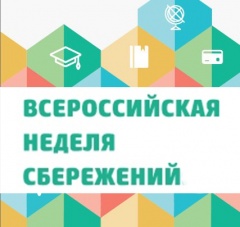 ВСЕРОССИЙСКая НЕДЕЛя СБЕРЕЖЕНИЙIV Всероссийская неделя сбережений 2017 пройдет в период с 30 октября по 5 ноября в рамках Проекта Минфина России «Содействие повышению уровня финансовой грамотности населения и развитию финансового образования в Российской Федерации».Всероссийская неделя сбережений 2017 проводится Министерством финансов Российской Федерации и Федеральной службой по надзору в сфере защиты прав потребителей и благополучия человека при поддержке Альфа Банк, Почта Банка, Ренессанс Жизнь, Сбербанка, ERGO и VISA.Цели Всероссийской недели сбережений:Привлечение внимания граждан к вопросам разумного финансового поведения и ответственного отношения к личным финансам, а также непосредственно содействие повышению уровня финансовой грамотности как к важному инструменту обеспечения личного благополучия граждан.Предоставление доступа для граждан к различным возможностям получения знаний по финансовой грамотности.Проведение образовательно-информационной кампании, направленной на разъяснение важности вопросов финансовой безопасности, разумного финансового поведения, ответственного отношения к личным финансам, знания своих прав как потребителей финансовых услуг и способов защиты этих прав.Вовлечение представителей государственного и частного секторов, сферы образования, СМИ в работу Проекта посредством участия в проведении мероприятий Недели.В мероприятиях Недели сбережений примут участие более 1000 консультантов и преподавателей, подготовленных в рамках Проекта Минфина России по финансовой грамотности. На площадках Недели выступят представители Министерства финансов Российской Федерации, Роспотребнадзора, профильных федеральных и региональных ведомств, эксперты из ведущих вузов страны, участники финансового рынка, представители бизнеса и общественных организаций по защите прав потребителей. Мероприятия пройдут в различных форматах – консультации, лекции, семинары, тренинги и мастер-классы.В 2016 году в рамках Недели сбережений 2016 было проведено свыше 4 тысяч мероприятий, в которых приняли участие порядка 500 тысяч человек из 60 регионов России.Мероприятия Недели будут освещать следующие, наиболее актуальные темы: Личное финансовое планирование Управление личным бюджетом Личная финансовая безопасность Защита прав потребителей финансовых услуг/продуктов Управление кредитной нагрузкой Финансовое воспитание детей и молодежи Все желающие могут бесплатно принять участие в фестивале, после регистрации на сайте http://вашифинансы.рф/ http://ncfg.ru/news/zapusk-razdela-o-iv-vserossiyskoy-nedele-sberezheniy-na-portale-vashifinansyrfВозможности для самостоятельной работы. На портале вашифинансы.рф размещена библиотека образовательных материалов, в том числе информационные брошюры и памятки по финансовой грамотности с полезными советами. Кроме того, на портале будут размещены также специальные модули и ссылки на программы для самостоятельного использования:•  Калькуляторы•  Диагностика финансового здоровья•  Тестирования•  Программа для расчета личного финансового плана•  Учебные модули,  Он-лайн уроки•  Образовательные видео-материалыБудем рады видеть вас в числе участников IV Всероссийской недели сбережений 2017 г.